                   Application Form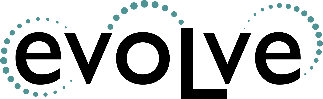 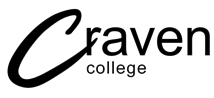 Please complete and return to: Admissions, Evolve, Skell House, 8 High Skellgate, Ripon, North Yorkshire, HG4 1BAEducation and Qualifications (please delete as appropriate. You have the right to let us know if you no longer give consent)Qualifications Gained/Exams to be taken: (This information must be completed).  Equal Opportunities Information (This does not affect your application to Evolve)Ethnic OriginEqual Opportunities Information: (Providing this information does not in any way affect your place on the course.)DeclarationFirst Name:First Name:Middle Name/s:Middle Name/s:Surname:Surname:Surname:Preferred Pronouns (optional):Known as (optional):      Known as (optional):      Known as (optional):      Known as (optional):      Date of Birth:      Date of Birth:      Date of Birth:      Date of Birth:      Contact address:Postcode:Contact address:Postcode:Contact address:Postcode:Contact address:Postcode:Contact address:Postcode:Contact address:Postcode:Contact address:Postcode:Contact address:Postcode:Student Mobile number:Student Mobile number:Student Mobile number:Student Email address:Student Email address:Student Email address:National Insurance number:National Insurance number:Telephone (home):Emergency Contact 1Name:      Number:      Email:      Relationship:      Emergency Contact 1Name:      Number:      Email:      Relationship:      Emergency Contact 1Name:      Number:      Email:      Relationship:      Emergency Contact 1Name:      Number:      Email:      Relationship:      Emergency Contact 2Name:      Number:      Email:      Relationship:      Emergency Contact 2Name:      Number:      Email:      Relationship:      Emergency Contact 2Name:      Number:      Email:      Relationship:      Nationality:Have you been resident in the EU/UK for more than 3 years?YesNoHow did you hear about Evolve?How did you hear about Evolve?How did you hear about Evolve?How did you hear about Evolve?How did you hear about Evolve?How did you hear about Evolve?Why did you choose Evolve? (Please mention what you would like to achieve during your time at Evolve).Why did you choose Evolve? (Please mention what you would like to achieve during your time at Evolve).Why did you choose Evolve? (Please mention what you would like to achieve during your time at Evolve).Why did you choose Evolve? (Please mention what you would like to achieve during your time at Evolve).Why did you choose Evolve? (Please mention what you would like to achieve during your time at Evolve).Why did you choose Evolve? (Please mention what you would like to achieve during your time at Evolve). I do/do not give permission for you to contact my Last School, College or Employer in order to access my exam results, a reference, and attendance details. The details are: Establishment:                                                                             Preferred Contact:        I do/do not give permission for you to contact my Last School, College or Employer in order to access my exam results, a reference, and attendance details. The details are: Establishment:                                                                             Preferred Contact:       My record of attendance for my final year was:      % I give permission for you to contact anyone at  my previous place of education  to gain details of my attendance and  exam results if this box is blank.SubjectType of Qualfication(e.g. GCSE, Functional Skills (FS), BTec)Level of FS qualificationIf relevant e.g. entry level 1, 2 or 3, level 1 or 2Predicted Grade(e.g. Pass, Merit, B,C,D/1-9)Actual Grade(eg Pass, Merit, B,C,D/1-9)Please only complete if you have evidence of the result e.g. certificate or results sheetEnglish LanguageEnglish LiteratureMathsDo you have an EHCP? Yes NoPlease specify if you received any of the following support during classroom sessions and exams at School/College (These do not transfer from school and you will be reassessed for eligibility)Please specify if you received any of the following support during classroom sessions and exams at School/College (These do not transfer from school and you will be reassessed for eligibility)Please specify if you received any of the following support during classroom sessions and exams at School/College (These do not transfer from school and you will be reassessed for eligibility)Please specify if you received any of the following support during classroom sessions and exams at School/College (These do not transfer from school and you will be reassessed for eligibility)Please specify if you received any of the following support during classroom sessions and exams at School/College (These do not transfer from school and you will be reassessed for eligibility)Please specify if you received any of the following support during classroom sessions and exams at School/College (These do not transfer from school and you will be reassessed for eligibility)Please specify if you received any of the following support during classroom sessions and exams at School/College (These do not transfer from school and you will be reassessed for eligibility)Please specify if you received any of the following support during classroom sessions and exams at School/College (These do not transfer from school and you will be reassessed for eligibility)Please specify if you received any of the following support during classroom sessions and exams at School/College (These do not transfer from school and you will be reassessed for eligibility)Please specify if you received any of the following support during classroom sessions and exams at School/College (These do not transfer from school and you will be reassessed for eligibility)ReaderPromptScribeModified paperWord ProcessorComputer ReaderSeparate RoomExtra TimeOther (please specify)      Other (please specify)      Other (please specify)      STUDY DETAILSEvolve Full Time Study ProgrammeSTUDY DETAILSEvolve Full Time Study ProgrammePlease Select your Core Aim optionPlease Select your Core Aim optionI wish to apply for the following  Ripon Evolve full-time Study Programme course   Work Experience Core AimI wish to apply for the following  Ripon Evolve full-time Study Programme course   Horticulture Core AimPlease list the types of work experience that you would be interested in. If you select a Work Experience Core Aim we will start to source a work experience for you based on the information that you include on this form. Whilst we try very hard to source the placement of your dreams; we cannot always guarantee that they will be able to offer you a place. However, if you have a clear idea of where you would like to be: please do specify exact industries and organisations so that we can make contact on your behalf.My First Choice Work Experience: Please list the types of work experience that you would be interested in. If you select a Work Experience Core Aim we will start to source a work experience for you based on the information that you include on this form. Whilst we try very hard to source the placement of your dreams; we cannot always guarantee that they will be able to offer you a place. However, if you have a clear idea of where you would like to be: please do specify exact industries and organisations so that we can make contact on your behalf.My First Choice Work Experience: My Second Choice Work Experience:My Second Choice Work Experience:What are your interests and hobbies?What are your interests and hobbies?BritishWhite & Black CaribbeanAsian/Asian British PakistaniChineseIrishWhite & AsianOther Asian BackgroundArabOther White BackgroundOther Mixed BackgroundCaribbeanAny OtherGypsy or Irish TravellerAsian/Asian British IndianAfricanNot Know/Prefer not to sayWhite & Black AfricanAsian/Asian British BangladeshiOther Black BackgroundDo you consider yourself to have a learning difficulty and/or disability and/or health problems?Do you consider yourself to have a learning difficulty and/or disability and/or health problems?Do you consider yourself to have a learning difficulty and/or disability and/or health problems?Do you consider yourself to have a learning difficulty and/or disability and/or health problems?Do you consider yourself to have a learning difficulty and/or disability and/or health problems?Do you consider yourself to have a learning difficulty and/or disability and/or health problems?Do you consider yourself to have a learning difficulty and/or disability and/or health problems?Do you consider yourself to have a learning difficulty and/or disability and/or health problems?YesNoIf yes, please enter the codes from below:If yes, please enter the codes from below:Primary:Primary:Option 2:Option 3:Option 3:4Visual ImpairmentVisual Impairment1414Autism Spectrum DisorderAutism Spectrum DisorderAutism Spectrum DisorderAutism Spectrum DisorderAutism Spectrum DisorderAutism Spectrum DisorderAutism Spectrum DisorderAutism Spectrum Disorder5Hearing ImpairmentHearing Impairment1515Asperger’s SyndromeAsperger’s SyndromeAsperger’s SyndromeAsperger’s SyndromeAsperger’s SyndromeAsperger’s SyndromeAsperger’s SyndromeAsperger’s Syndrome6Disability affecting mobilityDisability affecting mobility1616Temporary DisabilityTemporary DisabilityTemporary DisabilityTemporary DisabilityTemporary DisabilityTemporary DisabilityTemporary DisabilityTemporary Disability7Profound Complex DisabilitiesProfound Complex Disabilities9393Other Physical DisabilityOther Physical DisabilityOther Physical DisabilityOther Physical DisabilityOther Physical DisabilityOther Physical DisabilityOther Physical DisabilityOther Physical Disability8Social and Emotional DifficultiesSocial and Emotional Difficulties9494Other Specific Learning Difficulty (e.g. Dyspraxia)Other Specific Learning Difficulty (e.g. Dyspraxia)Other Specific Learning Difficulty (e.g. Dyspraxia)Other Specific Learning Difficulty (e.g. Dyspraxia)Other Specific Learning Difficulty (e.g. Dyspraxia)Other Specific Learning Difficulty (e.g. Dyspraxia)Other Specific Learning Difficulty (e.g. Dyspraxia)Other Specific Learning Difficulty (e.g. Dyspraxia)9Mental Health DifficultyMental Health Difficulty9595Other Medical Condition (e.g. epilepsy, asthma, diabetes)Other Medical Condition (e.g. epilepsy, asthma, diabetes)Other Medical Condition (e.g. epilepsy, asthma, diabetes)Other Medical Condition (e.g. epilepsy, asthma, diabetes)Other Medical Condition (e.g. epilepsy, asthma, diabetes)Other Medical Condition (e.g. epilepsy, asthma, diabetes)Other Medical Condition (e.g. epilepsy, asthma, diabetes)Other Medical Condition (e.g. epilepsy, asthma, diabetes)10Moderate Learning DifficultyModerate Learning Difficulty9696Other Learning DifficultyOther Learning DifficultyOther Learning DifficultyOther Learning DifficultyOther Learning DifficultyOther Learning DifficultyOther Learning DifficultyOther Learning Difficulty11Severe Learning DifficultySevere Learning Difficulty9797Other DisabilityOther DisabilityOther DisabilityOther DisabilityOther DisabilityOther DisabilityOther DisabilityOther Disability12DyslexiaDyslexia9898Prefer Not to SayPrefer Not to SayPrefer Not to SayPrefer Not to SayPrefer Not to SayPrefer Not to SayPrefer Not to SayPrefer Not to Say13DyscalculiaDyscalculiaIf offered a place, I agree to conform to College regulations.  I agree to the transfer of information relating to my learning programme between Evolve, Craven College and other organisations if appropriate and relevant.Signature Of Applicant:      Date:      It is a specific requirement of some work experience placements for you to have a DBS (Disclosure and Barring Service) check, you will be informed at interview.Personal data we obtain from you whilst you are a student will only be processed for any purpose connected to your studies, your health and safety whilst on these premises or for any other legitimate reason.